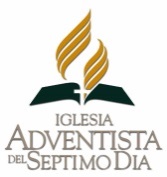 ASOCIACIÓN VENEZOLANA SUR OCCIDENTAL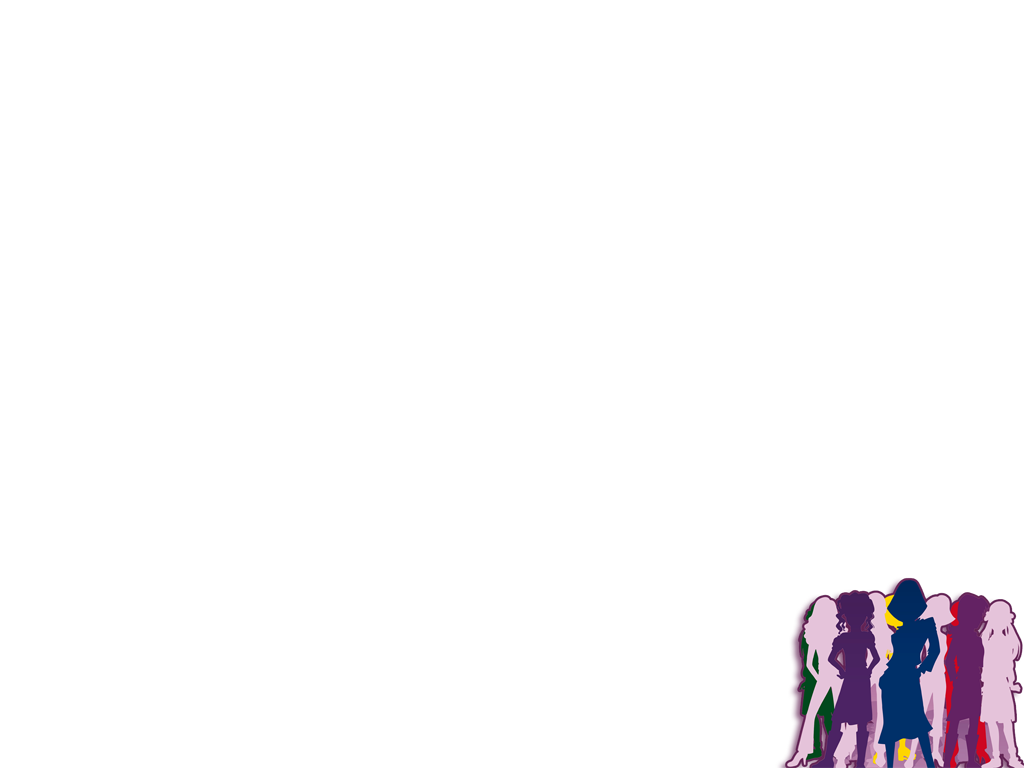 